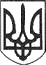 РЕШЕТИЛІВСЬКА МІСЬКА РАДАПОЛТАВСЬКОЇ ОБЛАСТІ(десята позачергова сесія восьмого скликання)РІШЕННЯ22 липня 2021 року                                                                            № 577 -10-VІIIПро внесення змін в структурута граничну штатну чисельність Решетилівського міського будинкукультуриКеруючись законами України „Про місцеве самоврядування в Україні”, „Про культуру”, з метою розвитку загального культурного простору на території Решетилівської міської територіальної громади, ефективної організації діяльності клубних закладів та розширення послуг, які надаються закладами культури,  Решетилівська міська рада ВИРІШИЛА:1. Внести зміни в структуру та граничну штатну чисельність Решетилівського міського будинку культури, затверджену рішенням Решетилівської міської ради від 25 лютого 2021 року № 266-4-VIІI, а саме:пункти 20 та 27 викласти в новій редакції (додається).	2. Контроль за виконанням даного рішення покласти на постійну комісію з питань освіти, культури, спорту, соціального захисту та охорони здоров’я (Бережний В.О.).Міський голова		                                                                   О.А. ДядюноваПідготовлено:Начальник відділу культури, молоді, спорту	та туризму	М.С. ТітікПогоджено:Перший заступник міського голови	І.В. СивинськаСекретар міської ради	Т.А. МалишНачальник відділу з юридичнихпитань та управління комунальниммайном		Н.Ю. КолотійНачальник відділу бухгалтерського обліку,звітності та адміністративно-господарськогозабезпечення-головний бухгалтер		 С.Г. МомотЗаступник начальника відділу організаційно-інформаційної роботи, документообігута управління персоналом		Н.І. КуликДодатокдо рішення Решетилівської міської ради восьмого скликання22 липня 2021 року № 577- 10 -VIII (10 позачергова сесія)Структура та гранична штатна чисельністьРешетилівського міського будинку культуриНачальник відділу культури, молоді, спорту та туризму					                         М.С. Тітік№ п/пНазва закладуКількість штатних одиницьФілії (відокремлені підрозділи), що входять в структуру Решетилівського міського будинку культуриФілії (відокремлені підрозділи), що входять в структуру Решетилівського міського будинку культуриФілії (відокремлені підрозділи), що входять в структуру Решетилівського міського будинку культури20Піщанський сільський будинок культури- філія327Покровський сільський будинок культури- філія2,5Разом:Разом:59,00